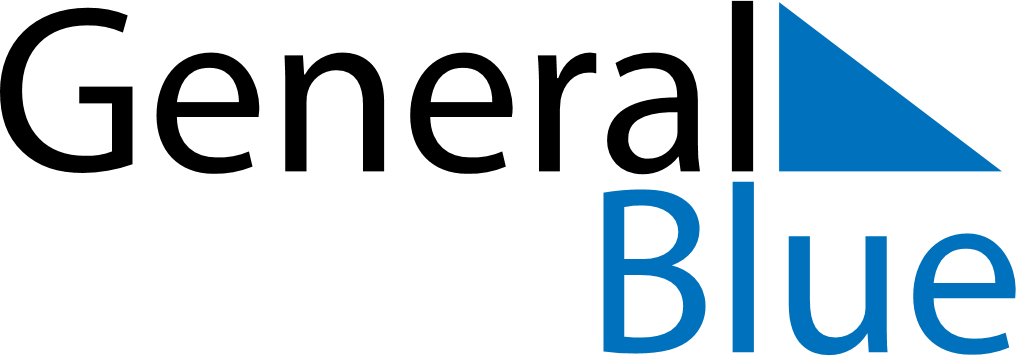 September 2024September 2024September 2024September 2024September 2024September 2024Lysaker, Viken, NorwayLysaker, Viken, NorwayLysaker, Viken, NorwayLysaker, Viken, NorwayLysaker, Viken, NorwayLysaker, Viken, NorwaySunday Monday Tuesday Wednesday Thursday Friday Saturday 1 2 3 4 5 6 7 Sunrise: 6:13 AM Sunset: 8:21 PM Daylight: 14 hours and 8 minutes. Sunrise: 6:15 AM Sunset: 8:18 PM Daylight: 14 hours and 3 minutes. Sunrise: 6:17 AM Sunset: 8:15 PM Daylight: 13 hours and 58 minutes. Sunrise: 6:20 AM Sunset: 8:12 PM Daylight: 13 hours and 52 minutes. Sunrise: 6:22 AM Sunset: 8:09 PM Daylight: 13 hours and 47 minutes. Sunrise: 6:24 AM Sunset: 8:06 PM Daylight: 13 hours and 41 minutes. Sunrise: 6:27 AM Sunset: 8:03 PM Daylight: 13 hours and 36 minutes. 8 9 10 11 12 13 14 Sunrise: 6:29 AM Sunset: 8:00 PM Daylight: 13 hours and 31 minutes. Sunrise: 6:31 AM Sunset: 7:57 PM Daylight: 13 hours and 25 minutes. Sunrise: 6:34 AM Sunset: 7:54 PM Daylight: 13 hours and 20 minutes. Sunrise: 6:36 AM Sunset: 7:51 PM Daylight: 13 hours and 15 minutes. Sunrise: 6:38 AM Sunset: 7:48 PM Daylight: 13 hours and 9 minutes. Sunrise: 6:41 AM Sunset: 7:45 PM Daylight: 13 hours and 4 minutes. Sunrise: 6:43 AM Sunset: 7:42 PM Daylight: 12 hours and 59 minutes. 15 16 17 18 19 20 21 Sunrise: 6:45 AM Sunset: 7:39 PM Daylight: 12 hours and 53 minutes. Sunrise: 6:48 AM Sunset: 7:36 PM Daylight: 12 hours and 48 minutes. Sunrise: 6:50 AM Sunset: 7:33 PM Daylight: 12 hours and 42 minutes. Sunrise: 6:52 AM Sunset: 7:30 PM Daylight: 12 hours and 37 minutes. Sunrise: 6:55 AM Sunset: 7:27 PM Daylight: 12 hours and 32 minutes. Sunrise: 6:57 AM Sunset: 7:24 PM Daylight: 12 hours and 26 minutes. Sunrise: 6:59 AM Sunset: 7:21 PM Daylight: 12 hours and 21 minutes. 22 23 24 25 26 27 28 Sunrise: 7:02 AM Sunset: 7:18 PM Daylight: 12 hours and 16 minutes. Sunrise: 7:04 AM Sunset: 7:15 PM Daylight: 12 hours and 10 minutes. Sunrise: 7:06 AM Sunset: 7:12 PM Daylight: 12 hours and 5 minutes. Sunrise: 7:09 AM Sunset: 7:09 PM Daylight: 11 hours and 59 minutes. Sunrise: 7:11 AM Sunset: 7:06 PM Daylight: 11 hours and 54 minutes. Sunrise: 7:13 AM Sunset: 7:03 PM Daylight: 11 hours and 49 minutes. Sunrise: 7:16 AM Sunset: 7:00 PM Daylight: 11 hours and 43 minutes. 29 30 Sunrise: 7:18 AM Sunset: 6:57 PM Daylight: 11 hours and 38 minutes. Sunrise: 7:20 AM Sunset: 6:54 PM Daylight: 11 hours and 33 minutes. 